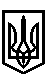 ТРОСТЯНЕЦЬКА СІЛЬСЬКА РАДАСТРИЙСЬКОГО РАЙОНУ ЛЬВІВСЬКОЇ ОБЛАСТІХ сесія VІІІ скликанняР І Ш Е Н Н Я                    2021 року                                с. Тростянець			                      ПРОЄКТПро надання дозволу Левицькому Д.Т. на розробленняпроєкту землеустрою щодо відведення земельної ділянки для ведення особистого селянського господарства за межами населеного пункту в  с. Велика Воля    Розглянувши заяву Левицького Д.Т. про надання дозволу на розроблення проєкту землеустрою щодо відведення земельної ділянки для ведення особистого селянського господарства в с. Велика Воля, враховуючи висновок постійної комісії сільської ради з питань земельних відносин, будівництва, архітектури, просторового планування, природних ресурсів та екології, відповідно до статей 12, 81, 118, 121, 122  Земельного Кодексу України,  пункту 34 частини першої статті 26 Закону України «Про місцеве самоврядування в Україні»,  сільська радав и р і ш и л а:   1. Надати дозвіл Левицькому Даниїлу Тарасовичу  на розроблення проєкту землеустрою щодо відведення земельної ділянки КН 4623087600:13:000:0853 орієнтовною площею 0,30 га для ведення особистого селянського господарства за межами населеного пункту  с. Велика Воля.              2.  Контроль за виконанням рішення покласти на постійну комісію сільської ради з питань земельних відносин, будівництва, архітектури, просторового планування, природних ресурсів та екології  (голова комісії І. Соснило).Сільський голова                                                                                        Михайло ЦИХУЛЯК